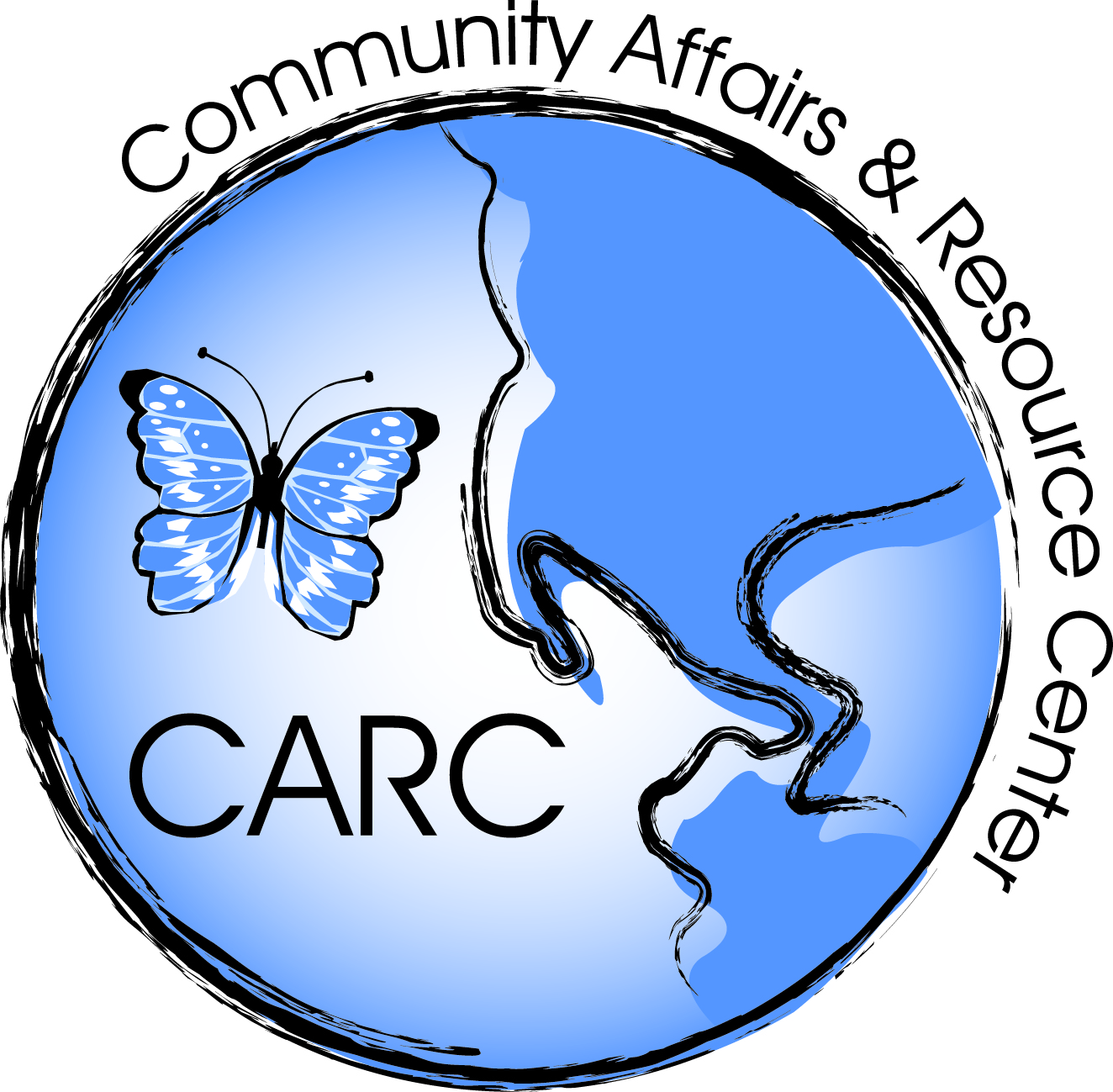 COMMUNITY AFFAIRS AND RESOURCE CENTERLEAD REMEDIATION SERVICESIN SUPPORT OFTHE LEAD-SAFE HOME REMEDIATION PILOT GRANT PROGRAM Name of Contractor:  	The Bidder must clearly check-off which regions will be serviced at the pricing provided: 	   Monmouth County	 	   Ocean County 	   Atlantic CountyNote: If a bidder wants to bid different pricing for separate regions, than a complete, new set of these schedules must be submitted for each region. Even if only one, or a few, unit prices are different, separate schedules must be submitted.TYPE OF SERVICEPRICE/ SQ FTPRICE/ITEMLEAD REMEDIATION AND ABATEMENT SERVICES Wet scrape and paint stabilization ofWallFloorCeilingWindow WellSillCaseStair- Stringer- RiserDoorMoldingJambBaseboard Other$$$$$$$$$$$$$$$$$$$$$$$$$$$$$$(Aluminum) enclosure of WindowSillSashJambWellsCaseDoorMoldingJambSoffitsOther Vinyl siding enclosure, exterior walls$$$$$$$$$$$$$$$$$$$$$$$$Wet scrape to bear substrate and repaintWallsFloorCeilingWindow WellSillCaseStairs StringerRiserDoorMoldingJambBaseboardOther$$$$$$$$$$$$$$$$$$$$$$$$$$$$$  $Removal and replacement of Window WellSillCaseDoor MoldingJambBaseboardOther$$$$$$$$$$$$$$$$$$MAINTENANCE PLANPRICE/ SQ FTPRICE/ITEM Maintenance plan for completed project$ $